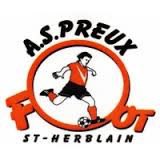 REGLEMENT TOURNOI U10/U11 - U12/U131 – Déroulement Le tournoi regroupera 12 équipes u12/u13 et 14 équipes u10/u11. u10-u11 : 2 poules de 7 équipes. Les 1ers de chaque groupe se qualifient pour la finale du tournoi. Les 2èmes, 3ème, 4ème, 5éme, 6éme et 7éme  de chaque groupe se rencontreront pour un dernier match de classement. Durée des matchs : 10 minutes u12-u13 : 2 poules de 6 équipes. Les 1er et 2ème se qualifient pour les ½ finales. Les 3èmes, 4ème, 5ème, et 6ème de chaque groupe se rencontreront pour des matchs de classements. Durée des matchs : 10 minutes A la fin des rencontres, les équipes concernées par le match suivant auront 2 minutes maximum pour se mettre en place. Passé ce délai, l’équipe n’étant pas prête à démarrer la rencontre sera considérée comme forfait et aura match perdu. 2 – Challenge coup franc Lors de la matinée, après leur premier match, chaque équipe devra se présenter au challenge coup-franc. Celui-ci sera arbitré par un éducateur de l’A.S. Preux. Une bâche sera disposée sur un but de football à 8 avec des points en fonction de l’impact du ballon (100, 50 ou 10 points). Chaque tir cadré rapportera 1 point à son équipe. Chaque équipe devra présenter 5 tireurs, chaque tireur aura un essai avec un ballon placé à 9 mètres du but. Les scores des 5 tirs seront comptabilisés et serviront à départager en cas d’égalité lors des matchs de classements et demi-finales. 3 – Points et modalités de classement Victoire : 4 points Match nul : 2 points Défaite : 1 point En cas d’égalité, les équipes seront départagées selon 3 critères (par ordre): 1) Meilleure différence de but 2) Goal-average particulier3) Meilleur score au challenge coup-franc Lors des matchs de classement et des ½ finales, les équipes se retrouvant à égalité à l’issue du temps réglementaire seront départagées en fonction de leur score au challenge coup-franc. En cas d’égalité lors de la finale les équipes se départageront aux tirs au but (3 tirs aux buts). 4 – Lois du jeu Toutes les fautes seront sanctionnées par un coup franc, tiré à l’endroit où s’est produit la faute, sauf dans la surface ou la faute sera sanctionnée par un pénalty. Il n’y a pas de hors-jeu. Les touches se jouent à la main. Pas de but sur touche directe. Le gardien de but ne peut pas prendre le ballon à la main en cas de passe volontaire d’un de ses joueurs. Les dégagements du gardien se font à la main ou au pied en faisant rouler le ballon au sol. Le nombre de joueurs est fixé 8. Les remplaçants peuvent entrer en jeu à n’importe quel moment de la partie à condition que le joueur qu’il remplace soit entièrement sorti du terrain. La gestion du temps sera confiée à la table de marque. Le coup d’envoi et le coup de sifflet final sera laissée à sa seule appréciation. 5 – Qualification des joueurs Chaque équipe s’engage à ne faire jouer que des joueurs de la catégorie concernée par le tournoi et licenciés de son club. Si un joueur extérieur au club participe au tournoi, ce dernier devra être muni d’une autorisation du club d’origine signé par le président. 6 - Respect du jeu / respect des joueurs Lors des matchs, seuls les joueurs, les remplaçants, les arbitres et les dirigeants inscrits sur la feuille de composition seront admis sur le terrain. Les remplaçants ne s’échauffant pas devront rester assis sur le banc mis à leur disposition. Les joueurs non concernés par le match et toutes autres personnes doivent se trouver derrière la main courante. En cas d’infraction répétée, le club fautif se verra retirer un point au classement. 7- Responsabilité L’A.S. Preux décline toute responsabilité en cas d’accident ou de vol et se réserve le droit de modifier le présent règlement et d’annuler le tournoi en cas de force majeure.